Year 7 German Autumn Term Assessment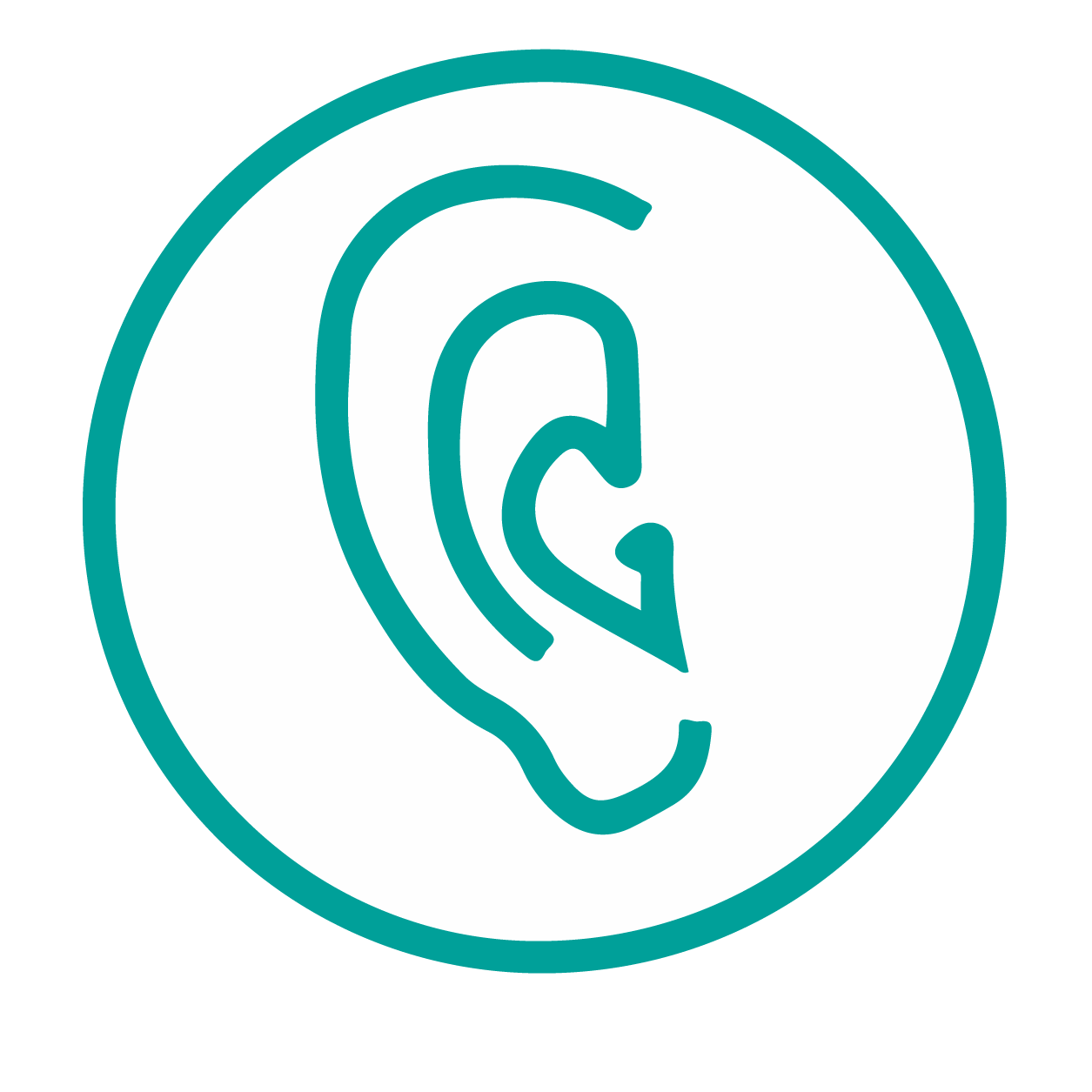 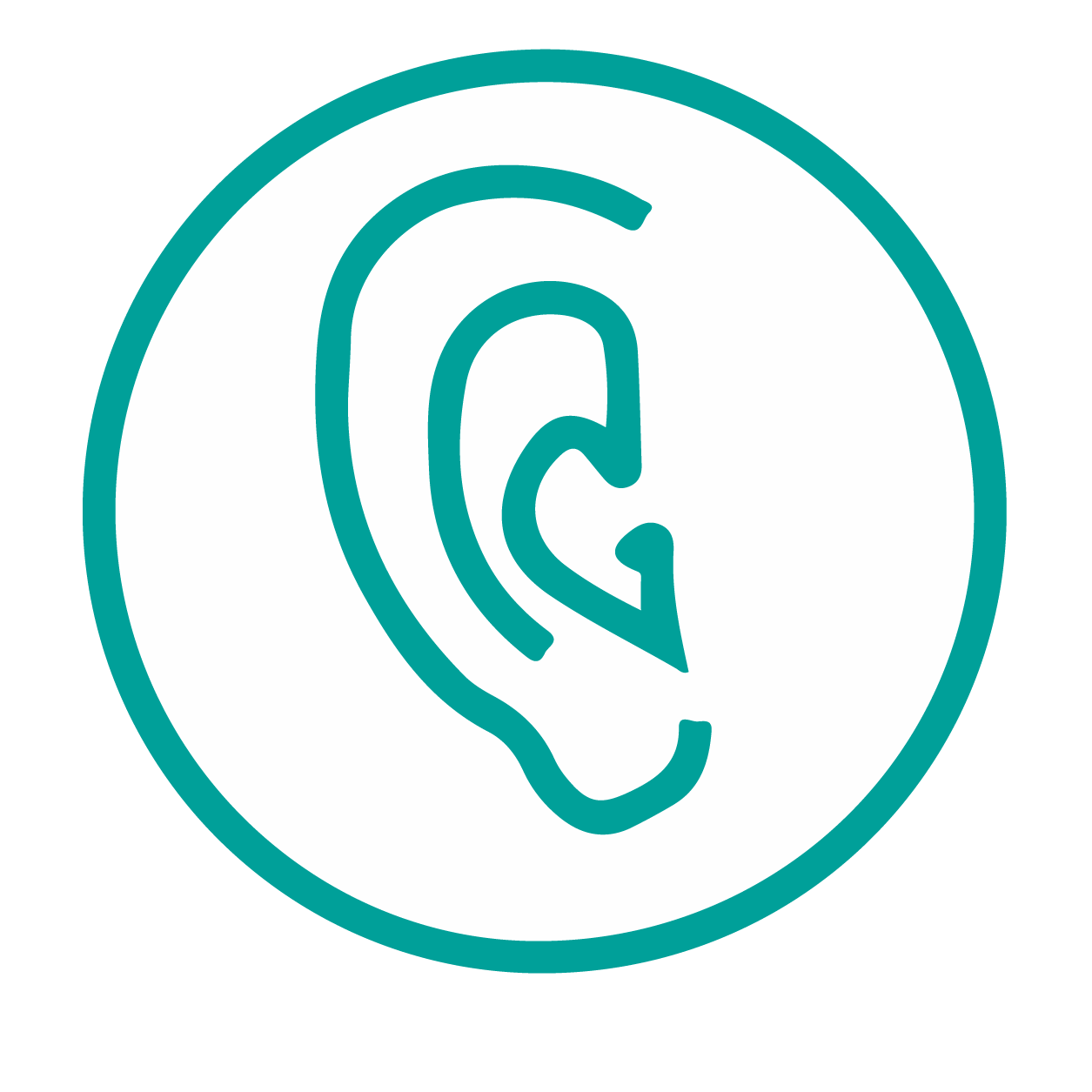 PHONICSYou will hear the 10 German words listed below.  You will hear each word twice. Complete the spelling of each word by filling in the missing letters. Each dash _ represents one missing letter. For some of the words you hear, there may be more than one way of spelling them.  Just write any one possible spelling for each word. You won’t know these words because they are very rare. Don’t worry – just do your best! VOCABULARY: meanings You will hear four German words.  Put a tick () under the picture that best matches what you hear.You will hear each German word twice.VOCABULARY: meanings cont. You will hear four German words.  Put a tick () under the English word or words that best matches what you hear.
You will hear each German word twice.VOCABULARY: categoriesHere are five English categories. You will hear the categories read out to you. Then, you will hear four words in German.  Put a tick () under the word (A, B, C or D) which is a good example of the category.   You will hear each set of German words twice.
(Transcript = sprechen / gehen / hören / sagen) (Transcript = der Tisch / das Fenster/ die Hand / der Grund)(Transcript = die Tafel / die Aufgabe / das Wasser / der Freund)  (Transcript = der Boden / die Antwort / der Ort / der Lehrer) (Transcript = das Buch / die Farbe / der Mensch / das Wort )GRAMMAR: articles You will hear six sentences.  The final word is missing in each sentence. Put a tick () next to the noun that completes the sentence.You will hear each German sentence twice. 1.	 Frau				 Mann	   	(Transcript  = Das ist ein…)2.	 Haus 				 Schule		(Transcript = Wo ist die… ?)3.	 Problem				 Frage		(Transcript = Das ist ein…)4.	 Nummer				 Tisch		(Transcript = Wo ist der…?)5. 	 Tier					 Flasche	   	(Transcript = Das ist eine…)6.	 Paar				 Klasse 		(Transcript = Wo ist das…?)GRAMMAR: sentence type	You will hear three sentences in German.  Decide whether each sentence is a STATEMENT or a QUESTION.  Put a tick () next to your answer. You will hear each sentence twice.1	 STATEMENT		 QUESTION	   	(Transcript = du hast die Antwort)2	 STATEMENT		 QUESTION	   	(Transcript = hat er ein Haustier)3	 STATEMENT		 QUESTION		(Transcript = machst du die Aufgabe)GRAMMAR: verb forms  You will hear three German sentences (the subject pronoun in each is missing).Put a tick () next to the person that the sentence is about.You will hear each German sentence twice. 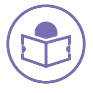 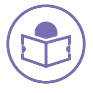 VOCABULARY: meanings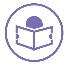 Translate the underlined German words to complete the English sentence.1. Du hast ein Lied.			You have a _____________ .		(write one word)2. Ich mache oft Tag Sport.		I do sport  _____________.			(write one word)3. Der Mann ist da.				The man is _____________.		(write one word)4. Er sagt das Beispiel.			He says the _____________.		(write one word)5. Sie schreibt einmal die Woche. 	She writes  ______ _______ ______.     (write three words)VOCABULARY: collocationCircle the two different words in the column on the right that can fill the gap to make sensible German sentences.GRAMMAR: verb formsRead the sentences. The subject is missing. Put a tick () next to the person the sentence is about. GRAMMAR: negationsPut a tick () next to the correct English meaning.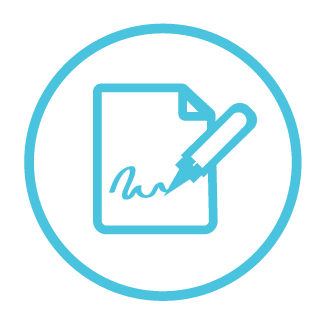 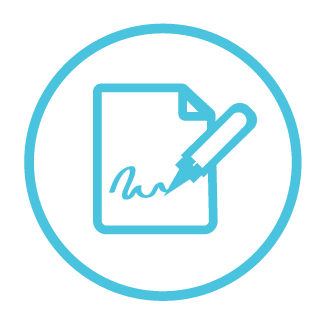 
VOCABULARY: meaningsTranslate the underlined English words to complete the German sentence.1. That is false.				Das ist ____________.			(write one word)2. I don’t know.				Ich ____________ nicht.			(write one word)3. The task is voluntary.			Die Aufgabe ist  ____________.		(write one words)4. He sometimes plays football.		Er spielt  ____________ Fußball.		(write one words)5. You are writing a list.			Du schreibst _____ __________.		(write two words)Translate the English words in brackets to complete the German sentence.1. Sie spielt ___________ Tennis. (hardly)						(write one word)2. Der Lehrer ___________ im Klassenzimmer. (sits, is sitting)			(write one word)3.  ___________ ist gut. (the male singer)						(write two words)4. Ich rede ___________. (with friends)							(write two words)5. Er arbeitet ___________ nicht. (unfortunately)					(write one word)6. ___________ ist gut! (repeating)							(write one word)GRAMMAR: weak verb formsWrite the German for the English given in brackets. Use the clues to help you. GRAMMAR: irregular verb formsWrite the German for the English given in brackets. GRAMMAR: possessive adjectivesWrite the correct German word for the English word ‘my’.TRANSLATIONRead the sentences below.  Translate each one into German. Write your answer in German under each sentence.1_ ahm           (zahm)4ro _ _           (roch)7Fl _ h             (Floh)2bl _ ckt         (bleckt)5Gr _ l           (Gral)8m _ ll             (moll)3r _ _ ß            (reiß)6pr _ ll           (prall)9l _ tt               (litt)10stri _ _           (strich)1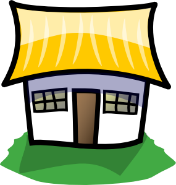 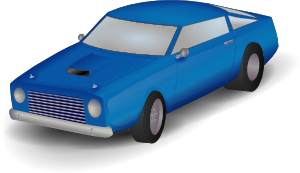 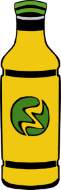 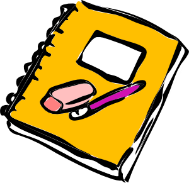 1Transcript = das HeftTranscript = das HeftTranscript = das HeftTranscript = das Heft1[   ][   ][   ][   ]2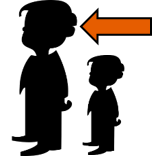 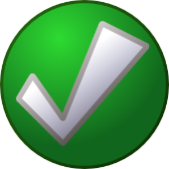 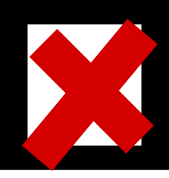 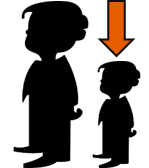 2Transcript = richtig Transcript = richtig Transcript = richtig Transcript = richtig 2[   ][   ][   ][   ]3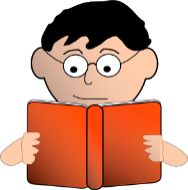 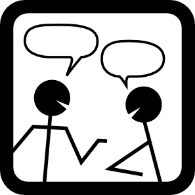 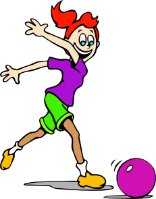 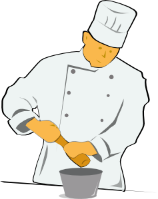 3Transcript = kochenTranscript = kochenTranscript = kochenTranscript = kochen3[   ][   ][   ][   ]4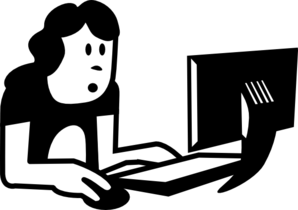 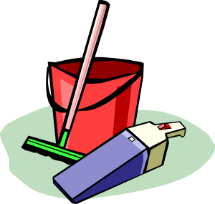 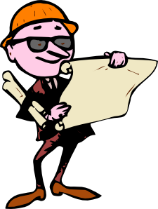 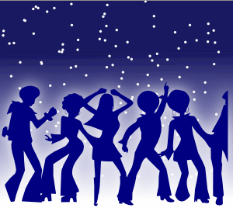 4Transcript = putzenTranscript = putzenTranscript = putzenTranscript = putzen4[   ][   ][   ][   ]1.Transcript = seinTranscript = seinTranscript = seinTranscript = sein1.to haveto beto learnto work1.2.Transcript = das ZimmerTranscript = das ZimmerTranscript = das ZimmerTranscript = das Zimmer2.dayplaceroomworld2.3.Transcript = gelbTranscript = gelbTranscript = gelbTranscript = gelb3.yellowbluegoodred3.4.Transcript = bitteTranscript = bitteTranscript = bitteTranscript = bitte4.notorpleasethank you4.ABCD1Something you would do with music ABCD2An item of furnitureABCD3Something you would completeABCD4A personABCD5A classroom item1.(Transcript = wohne in Berlin) I      you he/she 2.(Transcript = lernt in der Schule)  I      you he/she 3.(Transcript = arbeitest zu Hause) I      you he/she SentenceChoices (circle two)1Die Frau _______ die Aufgabe.versteht / putzt / macht / kocht / tanzt / geht2Hörst du _______ ?das Haus / die Frage / den Tag / die Farbe / den Ort / die Band3Das Auto ist rot _______ gelb.aber / nein / kein / bitte / oder / und / danke1Iyou (singular)he/shebist groß.2Iyou (singular)he/shehabe einen Lieblingsfilm.3Iyou (singular)he/sheist Lehrerin.   4Iyou (singular)he/shehat eine Frage.	5Iyou (singular)he /shebin Lehrer.1. Ich bin nicht groß	 I am tall. I am not tall.2. Das ist kein Mensch. That is a human being. That is not a human being.3. Du bist sehr klein. You are very small. You are not very small.4. Ich habe einen Fußball. I have a football. I do not have a football.1.Ich ___________ in der Schule. (dance)to dance = tanzen 2.Er ___________ das Haus. (is cleaning)to clean = putzen3.Du ___________ den Film. (are showing)to show = zeigen1.Er ___________ die Antwort. (knows)to know = wissen2.Du ___________ eine Lieblingssängerin. (have)to have = haben3.Sie  ___________ klein. (is)to be = sein1.___________ Lieblingsbuch (neuter) ist Isle of Winds.2.___________ Lieblingslehrerin (feminine) ist Frau Kranz. 3.___________ Lieblingsfilm (masculine) ist Despicable Me.PracticePracticeChallengeChallengeExtensionExtension1.I have a question.1.I have a favourite singer.1.Have you got a favourite film?2.That is good.2.He is not tall.2.He is very tall3.Do you dance?3.You sometimes cook.3.You play tennis every day.4.She learns in school.4.Are you learning at home?4.Do you often learn in the lesson? 